Annexe 3 – Dossier de candidature DOSSIER DE DEMANDE D’AIDEInvestissements productifs dans la filière graines et plants    Volet A « pépinières forestières »   Volet B « producteurs de semences forestières »   Volet C « pépinières agroforestières »   Volet D « producteurs de semences agroforestières »PLAN DU DOSSIER A - Présentation du dossier et des objectifs, description des investissements B - Formulaire de demande de subvention dûment signé C - Identification et principales informations concernant l'entreprisePièces à joindre au dossierUne pièce d’identité du signataireUn relevé d’identité bancaireAu moins 1 devis pour chaque matériel et un deuxième devis à partir de 10 000 € HTAttestation sur l’honneur portant sur le respect des obligations légales, administratives, sociales, fiscales et comptables (Cf. en fin de dossier)Attestation comptable portant sur le dernier exercice comptable clôturé, ou les comptes annuels relatifs au dernier exercice comptable clôturé ; ou les trois dernières liasses fiscales complètes mettant clairement en évidence que l’entreprise n’est pas en difficulté Le cas échéant :Le bilan comptable, ou des extraits de compte produits détaillés, ou du grand livre journalier mettant clairement en l’atteinte des critères relatifs au chiffre d’affaire ou à sa répartitionSi location-vente : projet de contrat (non signé) avec échéancierAttestation bénéficiaire de la marque Végétal local ou équivalentPour tout achat d’une machine d’occasion de première main :Facture d’achat initial de la machine par le vendeurAttestation sur l’honneur attestant que le matériel n’a pas fait l’objet d’un financement public à l’achat pour un matériel acquis moins de 7 ans avant dépôt du dossierAttestation de révision du matériel datant de moins d’un an avant dépôt du dossierSur une page maximum :Détailler les objectifs ciblés par les investissements Préciser l’adéquation des investissements prévus au regard de ces objectifsPréciser les bénéfices environnementaux liés à l’utilisation des matériels acquis et travaux réalisésPréciser, le cas échéant, la répartition de la production de plants ou de semences entre le volet forestier et agroforestier.Lieu de l'investissement commune(s) : …………………………….................................................Liste des matériels et travaux :* à l’appui des devis présentésAides aux Investissements productifs dans la filière graines et plants Je, soussigné, Fonction :…………………………………………………………………………………………………………………………………………………....agissant au nom de …………………………………………………………………………………………………………………………………Entreprise ou Société : …………….…………….…………….…………….…………….………………………………………………………N° SIRET : …………….…………….…………….…………….…………….…………….……………………………………………………………….N° SIREN : …………….…………….…………….…………….…………….…………….……………………………………………………………….Adresse : ……………………………………………………………………………………………………………………………………………………….Sollicite une aide pour la réalisation du projet et des investissements décrits en partie A dont le coût total est estimé à …………..……………………€ HT Dates prévisionnelles de début ………….. et de fin de réalisation du projet (au plus tard 15/11/2027) : …………….Aide sollicitée :……………………….………………….…… eurosJe certifie que le présent projet n'a reçu aucun commencement d'exécution, et je m'engage à ne pas le commencer avant que ce dossier soit déclaré ou réputé complet.Je m’engage à informer dans les meilleurs délais le service instructeur de toute modification apportée au projet et au plan de financement du présent projet.Je demande le versement d’une avance de 30% maximum du montant des investissements retenus :OuiNonJ’atteste que le présent projet n’a pas fait l’objet d’autres demandes de subventions publiques et que les investissements réalisés seront au service d’une activité (cochez la(les) case(s)) : de commercialisation de plants forestiers ou de matériels de plantation pour les pépinières,  relative à la production de semences forestières couvrant la récolte ou la commercialisation. de commercialisation de plants agroforestiers ou de matériels de plantation pour les pépinières,  relative à la production de semences agroforestières couvrant la récolte ou la commercialisation.Je m'engage à conserver les investissements financés pendant une période d'au moins cinq ans, et à fournir les documents comptables de l'entreprise pendant un délai de cinq ans à compter de la date d'attribution de l'aide, ainsi que les informations qui pourraient m'être demandées afin d'évaluer l'efficacité de ces aides.Je certifie par ailleurs l'exactitude des renseignements fournis dans le dossier de demande d'aide.Fait à …………., le ……………….	Signature :Préciser la personne de l'entreprise responsable du dossier Nom ou raison sociale, forme juridique (SARL, SAS,…) : ………………………………............. Concernant l’entreprise : Adresse du siège social	: N° de Tél :	 		N° de Fax : ……………………………….............N° de portable : 		Messagerie électronique : …………………….Présentation sommaire de l'entreprise (domaine d'activité, clientèle, zone géographique, …) :……………………………….............Concernant l’établissement candidat : Adresse : N° de Tél :	 		N° de Fax : ……………………………….............N° de portable : 		Messagerie électronique : …………………….Code APE d’activité :  …………….		Année de création :  ….Présentation sommaire de l’établissement (domaine d'activité, clientèle, zone géographique, .....) :……………………………….............J’atteste sur l’honneur, que :Pour le volet « pépinières » : Nombre de plants de matériels forestiers de reproduction ou de plants ligneux Végétal local ou équivalent (à 10 000 près) ou plançons de peupliers (à 1000 près) ou plants d’essence forestière locale (à 1000 près) produits en propre et commercialisés (moyenne sur les 3 exercices précédents) : ……………………… Pour le volet « semenciers » : Nombre de semences forestières et agroforestières (en kg et nombre de semences), produits en propre et commercialisés (moyenne sur les 3 exercices précédents) : ……………………… A l’issu de ces investissements, l’entreprise devrait augmenter sa capacité de production (en %) de ……NB : Renseigner le % et/ou le montant en chiffres d’affaires couvert par l’activitéLes pièces justificatives du critère d’éligibilité retenu doivent être fournies au service instructeur.Catégorie d’entreprise : Microentreprise (moins de 10 personnes, chiffre d'affaires annuel ou total du bilan annuel inférieur à 2 millions d'euros)Petite entreprise (moins de 50 personnes, chiffre d'affaires annuel ou total du bilan annuel inférieur à 10 millions d'euros)Moyenne entreprise (moins de 250 personnes, chiffre d'affaires annuel inférieur à 50 millions d’euros ou total du bilan annuel inférieur à 43 millions d'euros)Grande entreprise (entreprises n’appartenant pas aux catégories précédentes)Autre, préciser : …………………….L’entreprise est assujettie à la TVA : OuiNonInformations concernant le/la chef/cheffe d’entreprise :Nom : …………….					Né(e) le : …………….Domicile : …………….				Fonctions exercées : …………….Attestation sur l’honneur portant sur le respect des obligations légales, administratives, sociales, fiscales et comptablesNom – Prénom du demandeur : ………………………………………………………………………Nom – Prénom du représentant légal : ………………………………………………………………Adresse : …………………………………………………………………………………………………CP- Ville : …………………………………………………………………………………………………N° SIRET : ………………………………………………………………………………………………..N° fiscal : ………………………………………………………………………………………………….Votre numéro fiscal figure sur votre dernier avis d’imposition, dans le cadre intitulé  "vos références".  Ce numéro est composé de 13 chiffres suivis d’une lettre.Conformément à l’article 2 de l’arrêté du ministère de l'action et des comptes publics du 21 août 2018, pris en application de l’article 3 du décret n°2018-514 du 25 juin 2018 relatif aux subventions de l'État pour des projets d'investissement :J’atteste sur l’honneur que l’organisme / l'entreprise que je représente est à jour de ses obligations légales, administratives, sociales, fiscales et comptables. Je prends connaissance des informations suivantes (art. L114-8 et L114-10 du code des relations entre le public et l'administration – CRPA -) :- L’administration peut se procurer directement auprès d’autres administrations les informations ou données justificatives de cette attestation sur l’honneur.-  Le demandeur peut exercer son droit d’accès et de rectification sur les informations et données concernées.-  En cas d’impossibilité technique à l’obtention des données directement auprès d’une autre administration, il est possible que le service instructeur les réclame au demandeur-  Les échanges entre administrations se font dans les conditions suivantes (art. L114-9 ; R114-9-5 et R114-9-6 du CRPA ) :• Sous forme électronique, par traitement automatisé assurant la traçabilité des échanges,• Mise en œuvre du Référentiel Général de Sécurité (RGS)Fait à ………………………………………………, le ………………………..Nom, prénom et signature(s) du demandeur gérant, du représentant légal ou, pour un GAEC, de chaque associéCachetSCENARIO CONTREFACTUEL OBLIGATOIRE POUR LES GRANDES ENTREPRISESdans le cadre du régime notifié SA.113451 relatif aux aides aux investissements en faveur des producteurs de plants et de semences forestières ou utilisés pour la plantation de haies et d’arbres intraparcellaires pour la période 2024-2030Tous les champs sont OBLIGATOIRES sauf contre-indication et les réponses doivent être détaillées. Le projet 1. Raison sociale du porteur : 2. Intitulé et description du projet : Description : 3. Date de début de projet et durée :4. La société est-elle active dans la production primaire agricole ? (Annexe TFUE : Annexes du traité sur le fonctionnement de l'Union européenne (europa.eu))OUI/NON (n.b. les producteurs de semences et de plants (récolte/production ou commercialisation) sont par définition des entreprises de production primaire agricole)Justifications : 5. Les investissements éligibles répondent-ils à un ou plusieurs des objectifs suivants ?L’amélioration du niveau global des résultats et de la viabilité de l’exploitation agricole, en particulier par une réduction des coûts de production ou l’amélioration et la reconversion de la production ;L’amélioration de l’environnement naturel ou des conditions d’hygiène ; La création et l’amélioration des infrastructures liées au développement, à l’adaptation et à la modernisation de l’agriculture, y compris l’accès aux terres agricoles, le remembrement et l’amélioration des terres, l’approvisionnement en énergie durable, l’efficacité énergétique, l’approvisionnement en eau et les économies d’eau ;La réhabilitation du potentiel de production agricole endommagé par des calamités naturelles, par des événements extraordinaires ou par des phénomènes climatiques défavorables pouvant être assimilés à des calamités naturelles, des maladies animales ou des organismes nuisibles pour les végétaux, et par des animaux protégés ; La prévention des dommages et l’atténuation des risques causés par des calamités naturelles, des événements extraordinaires, des phénomènes climatiques défavorables pouvant être assimilés à une calamité naturelle, des maladies animales, des organismes nuisibles pour les végétaux et par des animaux protégés ;La contribution à l’adaptation au changement climatique et à l’atténuation de ses effets, notamment en réduisant les émissions de gaz à effet de serre et en favorisant la séquestration du carbone, ainsi qu’en promouvant l’énergie durable et l’efficacité énergétique ; La contribution à la bioéconomie circulaire durable et le renforcement du développement durable et de la gestion efficace des ressources naturelles telles que l’eau, les sols et l’air, y compris en réduisant la dépendance chimique ; La contribution à l’arrêt et à l’inversion du processus d’appauvrissement de la biodiversité, à l’amélioration des services écosystémiques et à la préservation des habitats et des paysages.OUI/NONIndiquer et justifier en quoi le projet répond aux objectifs concernés : Impacts de l’aide en cas de réalisation du projet1. L’aide de France Nation Verte permettrait-elle d’augmenter la taille et/ou la portée du projet ?L’aide entraîne une augmentation des résultats financiers. OUI/NON L’aide demandée correspondra au maximum aux coûts nets supplémentaires de la mise en œuvre de l’investissement financé.  OUI/NONLe projet est plus ambitieux grâce à l’aide. OUI/NON Le coût du projet est majoré si le projet bénéficie d’une aide. OUI / NON Remplir le tableau ci-dessous en détaillant les investissements qui seraient réalisés avec ou sans aide et détailler ci-après la justification. Joindre les éventuels documents pertinents s’il y a lieu. Détailler les hypothèses prises : 2. L’aide de France Nation Verte permet-elle d’accélérer le rythme du projet ?OUI/NON Justifications : 3. Toutes autres précisions relatives aux effets/impacts du programme d’aide de France Nation VerteCommentaires : 4. En cas de commercialisation, impacts de l’aide sur le chiffre d'affaires, l’EBITDA et sur le résultat net à détailler Justifications :5. Si concerné, le montant de l'aide entraîne-t-il un accroissement du taux de rentabilité interne au-delà du taux de rendement normal appliqué par l’entreprise dans d’autres projets d’investissement de même nature ? OUI/NON Préciser : Joindre les éventuels documents pertinents s’il y a lieu. Détailler les hypothèses prises : Scenarii contrefactuels1. Scénario contrefactuel en l'absence de réalisation du projet :Si concerné, impacts sur le chiffre d'affaires, EBITDA et résultat net à détailler : Justifications : 2. Scénario contrefactuel avec réalisation du projet mais sans aide : a.  Hypothèse du recours à un emprunt bancaire : - Si concerné, impacts sur le chiffre d'affaires, la rentabilité nette de l'entreprise et le ratio dettes financières/capitaux propres à détailler Justifications : b. Si concerné, hypothèse d'une augmentation du chiffre d'affaires qui permettrait de financer le projet d'investissement : - évaluation du caractère réalisable ou non de l'augmentation du chiffre d’affaires à moyen terme à détailler Justifications : Engagement sur l’honneur sur la véracité des informations transmises par le représentant légal de la structure (obligatoire) :Merci de cocher ces cases :☐ Ce document et le scénario contrefactuel et ses hypothèses sont pertinents et vérifiables.☐ Ce scénario est crédible c’est-à-dire être authentique et intègre les variables de décision observées au moment où le bénéficiaire prend sa décision concernant le projet ou l’activité concernés.Certification que le scenario contrefactuel décrit est crédible et authentique par un tiers disposant de l’expertise ad hoc (commissaire aux comptes, l’expert-comptable, bureau d’études…) (obligatoire) :Merci de cocher ces cases :☐ Ce scénario contrefactuel et ses hypothèses sont pertinents et vérifiables.☐ Ce scénario est crédible c’est-à-dire être authentique et intègre les variables de décision observées au moment où le bénéficiaire prend sa décision concernant le projet ou l’activité concernés.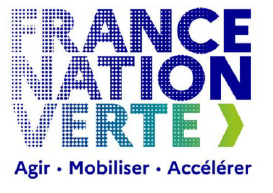 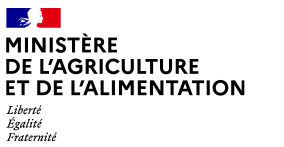 NOM OU RAISON SOCIALE DE L'ENTREPRISE : Présentation et objectifs LIEU DU PROGRAMME D'INVESTISSEMENT DESCRIPTION DES INVESTISSEMENTS     (totalité du projet & financements)Type de matériels ou travauxMontant        (€ HT)*Montant        (€ TTC)*Objectif recherchéPrioritéTOTAL DES INVESTISSEMENTS (hors taxe)…………….. €B- FORMULAIRE DE DEMANDE DE SUBVENTIONC- IDENTIFICATION ET PRINCIPALES INFORMATIONS CONCERNANT L'ENTREPRISE ET L’ETABLISSEMENTACTIVITES EXERCEES% du chiffre d’affairesMontant du chiffre d’affaires (en €)Production et/ou commercialisation de plants de matériels forestiers de reproduction produits en propreProduction de semences forestières couvrant la récolte ou la commercialisationCommercialisation de plants agroforestiers Végétal local ou équivalent produits en propreProduction de semences agroforestières végétal local ou équivalent couvrant la récolte ou la commercialisationPoste de dépenseMontant des dépensesMontant des dépensesMontant des dépensesPoste de dépenseScénario sans investissementScénario visé(avec obtention de toutes les aides publiques sollicitées)Scénario contrefactuel(sans obtention de toutes les aides publiques sollicitées)Investissements (travaux)Investissements (travaux)Investissements (travaux)Investissements (travaux) Total I00Investissements immatériels (études, prestations)Investissements immatériels (études, prestations)Investissements immatériels (études, prestations)Investissements immatériels (études, prestations) Total II00TOTAL GENERAL (I + II)00Scénario visé(avec obtention de toutes les aides publiques sollicitées) Scénario contrefactuel (sans obtention de toutes les aides publiques sollicitées) Délai prévisionnel de réalisation de l’opérationScénario visé(avec obtention de toutes les aides publiques sollicitées) Scénario contrefactuel (sans obtention de toutes les aides publiques sollicitées) Capacité de production TRI du secteur (Préciser le secteur)TRI au sein de la société